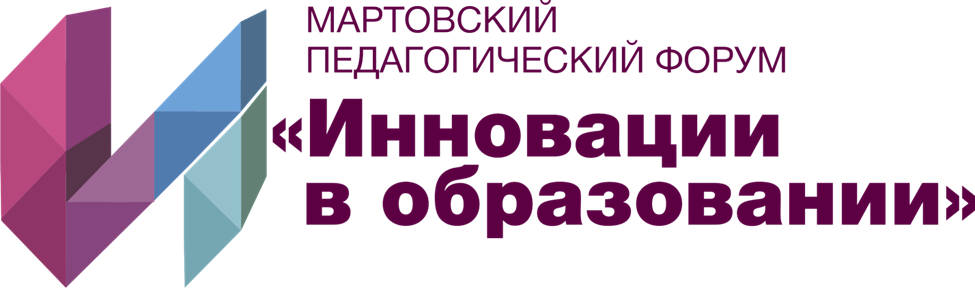 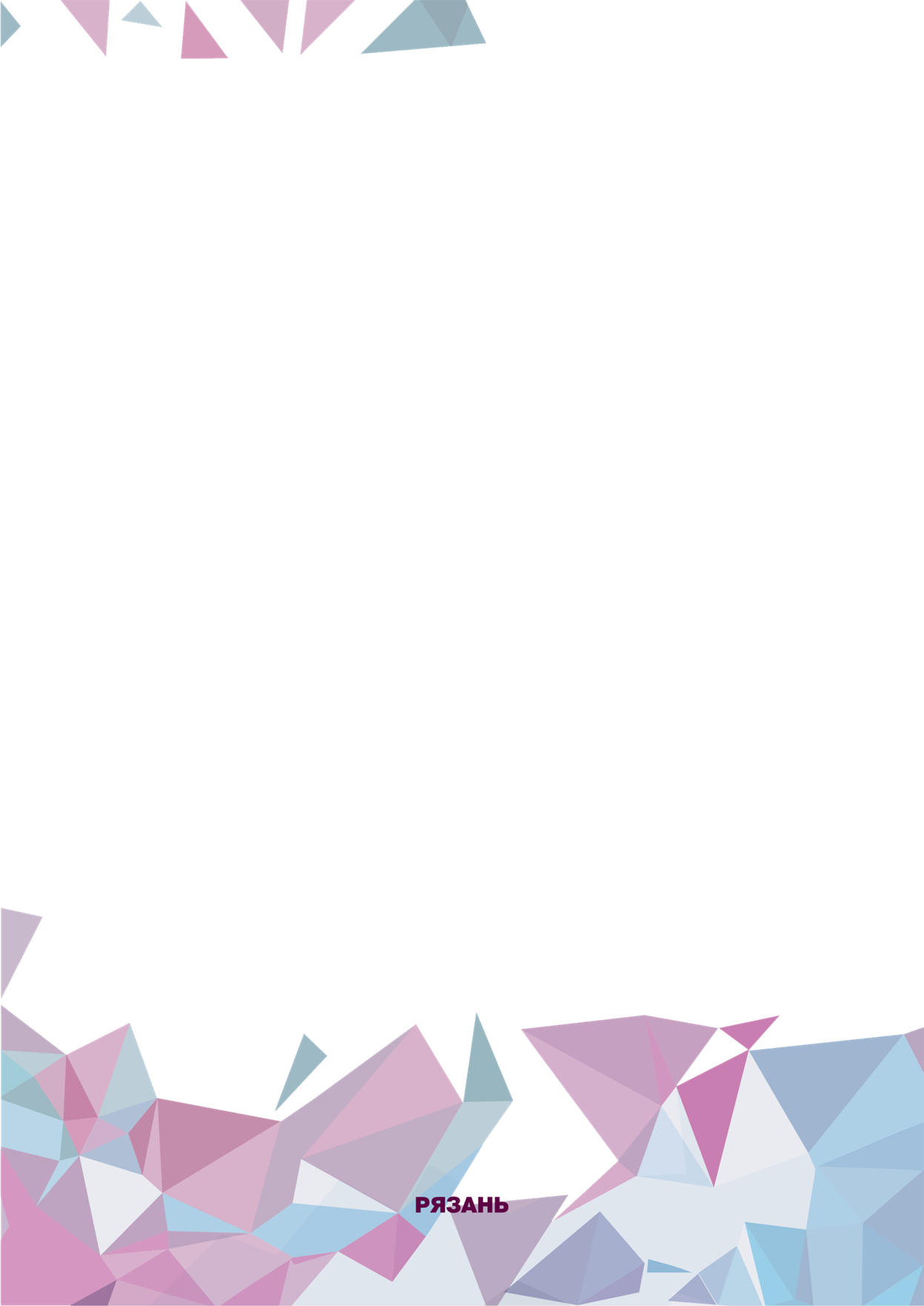 Дата/ времяМероприятиеМероприятиеМесто проведенияФГОС 3.0. Функциональная грамотностьФГОС 3.0. Функциональная грамотностьФГОС 3.0. Функциональная грамотностьФГОС 3.0. Функциональная грамотность21.0310:00Вебинар  «Формирование функциональной грамотности в дошкольных образовательных учреждениях и в начальной школе»  Брындина О.Н., руководитель направления начального образования ГлобалЛаб (г. Москва)Категории слушателей: заместители руководителей ОО, учителя начальных классов, старшие воспитатели и методисты дошкольного образования г. Рязани и Рязанской областиВебинар  «Формирование функциональной грамотности в дошкольных образовательных учреждениях и в начальной школе»  Брындина О.Н., руководитель направления начального образования ГлобалЛаб (г. Москва)Категории слушателей: заместители руководителей ОО, учителя начальных классов, старшие воспитатели и методисты дошкольного образования г. Рязани и Рязанской областиДистанционноСсылка для подключения:https://b86751.vr.mirapolis.ru/mira/s/BHgafP21.0312:00Вебинар «Что такое функциональная грамотность и зачем она дошкольнику. Развитие предпосылок функциональной грамотности в дошкольном детстве»Скоролупова О.А., вице-президент Института мобильных образовательных систем, вице-президент Ассоциации Фрёбель-педагогов, ведущий методист компании «Просвещение-СОЮЗ», федеральный эксперт, член рабочей группы Координационного совета при Правительстве РФ по проведению в Российской Федерации Десятилетия детства, автор пособий по развитию детей дошкольного возраста, почетный работник общего образования РФКатегория слушателей: заведующие ДОО, старшие воспитатели, методисты муниципальных методических служб, педагоги ДОО школ г. Рязани и Рязанской областиВебинар «Что такое функциональная грамотность и зачем она дошкольнику. Развитие предпосылок функциональной грамотности в дошкольном детстве»Скоролупова О.А., вице-президент Института мобильных образовательных систем, вице-президент Ассоциации Фрёбель-педагогов, ведущий методист компании «Просвещение-СОЮЗ», федеральный эксперт, член рабочей группы Координационного совета при Правительстве РФ по проведению в Российской Федерации Десятилетия детства, автор пособий по развитию детей дошкольного возраста, почетный работник общего образования РФКатегория слушателей: заведующие ДОО, старшие воспитатели, методисты муниципальных методических служб, педагоги ДОО школ г. Рязани и Рязанской областиДистанционноСсылка для подключения:https://events.webinar.ru/39793577/1069920122.0310:00Вебинар «Развитие функциональной грамотности средствами системы развивающего обучения Л.В. Занкова»Спикер: Галяшина П.А., ведущий методист ООО «Просвещение-Союз»Категории слушателей: заместители руководителей ОО, учителя начальных классов школ г. Рязани и Рязанской области Вебинар «Развитие функциональной грамотности средствами системы развивающего обучения Л.В. Занкова»Спикер: Галяшина П.А., ведущий методист ООО «Просвещение-Союз»Категории слушателей: заместители руководителей ОО, учителя начальных классов школ г. Рязани и Рязанской области ДистанционноСсылка для подключения: https://events.webinar.ru/39793577/1069926323.0314:00Вебинар «Функциональная грамотность: формируем, развиваем, оцениваем»Зубкова Е.Д., ведущий методист отдела методической поддержки педагогов и образовательных организаций издательства «Просвещение»Категории слушателей: заместители руководителей ОО, педагоги школ г. Рязани и Рязанской областиВебинар «Функциональная грамотность: формируем, развиваем, оцениваем»Зубкова Е.Д., ведущий методист отдела методической поддержки педагогов и образовательных организаций издательства «Просвещение»Категории слушателей: заместители руководителей ОО, педагоги школ г. Рязани и Рязанской областиДистанционноСсылка для подключения: https://events.webinar.ru/9331/1069390925.0312:00Вебинар  «Формирование функциональной грамотности на уроках общественно-научного направления»Грюнберг П.П., руководитель общественно-научного направления ГлобалЛаб (г. Москва) Категории слушателей: учителя истории, обществознания, географии школ г. Рязани и Рязанской области. Количество – до 80Вебинар  «Формирование функциональной грамотности на уроках общественно-научного направления»Грюнберг П.П., руководитель общественно-научного направления ГлобалЛаб (г. Москва) Категории слушателей: учителя истории, обществознания, географии школ г. Рязани и Рязанской области. Количество – до 80Дистанционноhttps://b86751.vr.mirapolis.ru/mira/s/Z9RJaw28.0310:00Вебинар  «Формирование функциональной грамотности на уроках естественно-научного направления»Исакова С.Н., руководитель естественно-научного направления ГлобалЛаб (г. Москва) Категории слушателей: учителя химии, биологии, ОБЖ школ г. Рязани и Рязанской области. Вебинар  «Формирование функциональной грамотности на уроках естественно-научного направления»Исакова С.Н., руководитель естественно-научного направления ГлобалЛаб (г. Москва) Категории слушателей: учителя химии, биологии, ОБЖ школ г. Рязани и Рязанской области. Дистанционноhttps://b86751.vr.mirapolis.ru/mira/s/VdUEAYФГОС 3.0        Инженерное образованиеФГОС 3.0        Инженерное образованиеФГОС 3.0        Инженерное образованиеФГОС 3.0        Инженерное образование22.0311:00 – 12:00Стажировочная площадка «Новый курс «Технологии» в современной образовательной среде школы»Бешенков С.А., профессор РАО, доктор физ.-мат. наук, автор систематического курса по информатике для 10-11 классов, автор курса «Технология. Робототехника» (5–9 классы). Руководитель группы разработки концепции ИУМК естественно-научного циклаШутикова М.И., профессор, автор УМК «Технология. 5–9 кл.» Категории слушателей: Заместители руководителей ОУ, учителя технологии и информатики школ г. Рязани и Рязанской областиСтажировочная площадка «Новый курс «Технологии» в современной образовательной среде школы»Бешенков С.А., профессор РАО, доктор физ.-мат. наук, автор систематического курса по информатике для 10-11 классов, автор курса «Технология. Робототехника» (5–9 классы). Руководитель группы разработки концепции ИУМК естественно-научного циклаШутикова М.И., профессор, автор УМК «Технология. 5–9 кл.» Категории слушателей: Заместители руководителей ОУ, учителя технологии и информатики школ г. Рязани и Рязанской областиДистанционноСсылка для подключения: https://events.webinar.ru/39793577/1069928122.0310:00 – 11:00Стажировочная площадка «Современные ресурсы и их возможности для организации учебного процесса   в центрах образования цифрового, естественно-научного, технического и гуманитарных профилей: «Точка роста», «IT-куб», «Кванториум» Лукиенко Н.Н., ведущий методист отдела внедрения развивающего обучения и новых продуктов ООО «Просвещение-Союз»Категории слушателей: Заместители руководителей ОУ, руководители ГМО  г. Рязани. Стажировочная площадка «Современные ресурсы и их возможности для организации учебного процесса   в центрах образования цифрового, естественно-научного, технического и гуманитарных профилей: «Точка роста», «IT-куб», «Кванториум» Лукиенко Н.Н., ведущий методист отдела внедрения развивающего обучения и новых продуктов ООО «Просвещение-Союз»Категории слушателей: Заместители руководителей ОУ, руководители ГМО  г. Рязани. ДистанционноСсылка для подключения: https://events.webinar.ru/9331/1069390922.0313:00Вебинар «Информатика. Инженерное образование» Самылкина Н.Н., канд. пед. наук, профессор кафедры теории и методики обучения математике и информатике Института математики и информатики МПГУ. Автор книг по методике преподавания информатики в школе и ВУЗе, методике оценивания знаний учащихся, разработке и использованию тестов в педагогической практике Категории слушателей: заместители руководителей ОУ, учителя информатики г. Рязани и Рязанской областиВебинар «Информатика. Инженерное образование» Самылкина Н.Н., канд. пед. наук, профессор кафедры теории и методики обучения математике и информатике Института математики и информатики МПГУ. Автор книг по методике преподавания информатики в школе и ВУЗе, методике оценивания знаний учащихся, разработке и использованию тестов в педагогической практике Категории слушателей: заместители руководителей ОУ, учителя информатики г. Рязани и Рязанской областиДистанционноСсылка для подключения:  https://events.webinar.ru/39793577/10699329Инженерные стажировочные площадки в МБОУ «Школа № 60/61 им. имени Героя Российской Федерации Д.О. Миронова»Инженерные стажировочные площадки в МБОУ «Школа № 60/61 им. имени Героя Российской Федерации Д.О. Миронова»Инженерные стажировочные площадки в МБОУ «Школа № 60/61 им. имени Героя Российской Федерации Д.О. Миронова»Инженерные стажировочные площадки в МБОУ «Школа № 60/61 им. имени Героя Российской Федерации Д.О. Миронова»23.0310:00 – 12:30Школьный Кванториум «СОЮЗ» как ресурс формирования конвергентно-образовательной среды школыАнтипова О.В., заместитель директора, руководитель детского технопарка «Кванториум» на базе МБОУ «Школа № 60/61»Мастерская БиоИкТФормирование исследовательских навыков на уроках биологии с использованием цифровых лабораторийМастер-классы:Экологические факторы. Их влияние на живые организмы.Измерение артериального давления. Функциональные пробы на реактивность сердечно-сосудистой системы.Устьичный аппарат листа. Транспирация.Денисова И.А., Пенькова А.А., учителя биологии МБОУ «Школа № 60/61»Мастерская ХимИкТЦифровые лаборатории как средство формирования универсальных учебных действий при обучении химииМастер-классы:Возможности цифровых химических лаборатория для изучения физических свойств веществ.Определение pH среды различных веществ.Бурлакова Е.А., учитель химии МБОУ «Школа № 60/61»Мастерская ФизИкТВозможности цифровых лаборатории и учебных комплексов для нового качества урока физикиМастер-класс:Цифровые эксперименты на уроках физикиАндреева И.В., Федутинова Е.И., Ефремова Т.В., учителя физики МБОУ «Школа № 60/61»Зоны Цифровых РазвлеченийРобоЗонаМодераторы: ученики 10 классов3DЗонаМодераторы: ученики 8 классовДронЗонаМодераторы: ученики 11 классов, студенты станкостроительного колледжа ФГБОУ ВО «Рязанский Государственный радиотехнический университет имени В.Ф. Уткина» Категория слушателей: учителя естественно-научного направления (учителя физики, химии, биологии) г. РязаниМБОУ «Школа № 60/61» (ул. Новаторов, д. 21, 21а)МБОУ «Школа № 60/61» (ул. Новаторов, д. 21, 21а)24.0310:00 – 12:30Школьный Кванториум «СОЮЗ» как ресурс формирования конвергентно-образовательной среды школыАнтипова О.В., заместитель директора, руководитель детского технопарка «Кванториум» на базе МБОУ «Школа № 60/61»Мастерская DIY-ЭлектроникиФормирование профессиональных компетенций обучающихся через организацию проектной деятельности при изучении практической электроникиМастер-класс:Электроника для начинающих: умный шлагбаум Электроника для любителей-практиков: светодиодное пианиноЭлектроника для «специалиста»: парктроник	Антипова О.В., Давыдов Г.В., педагоги дополнительного образования МБОУ «Школа № 60/61»Мастерская РоботоТехникиИнтеграция робототехники и естественно-научных предметов в основной школеМастер-классы:Робот как инструмент проведения экспериментов Робот как средство моделирования и конструирования	Авилова О.В., Марцинкевич Е.Е., учителя информатики МБОУ «Школа № 60/61»Мастерская 3D-моделированияПрименение технологии компьютерного моделирования для активизации познавательной деятельности и развития творческих способностей учащихсяМастер-класс:Гайд по основам 3D-моделирования с помощью Autodesk TinkercadOpenSCAD: редактор 3D-моделей для обучения программированию	Анашкина И.В., Гришаева А.И., учителя информатики МБОУ «Школа № 60/61»Зоны Цифровых РазвлеченийРобоЗонаМодераторы: ученики 10 классовМедЗонаМодераторы: ученики 10 классовДронЗонаМодераторы: ученики 11 классов, студенты станкостроительного колледжа ФГБОУ ВО «Рязанский государственный радиотехнический университет имени В.Ф. Уткина»Категория слушателей: учителя технического направления (учителя информатики и технологии) г. РязаниМБОУ «Школа № 60/61» (ул. Новаторов, д. 21, 21а)МБОУ «Школа № 60/61» (ул. Новаторов, д. 21, 21а)25.0310:00 Вебинар «Цифровые проекты в школе как реализация новых требований ФГОС и Примерной программы воспитания. Формирование функциональной грамотности»  Опаловский В.А., руководитель физико-математического направления ГлобалЛаб (г. Москва)Категории слушателей: заместители руководителей по методической работе, учителя физико-математического и естественно-научного цикловДистанционно,мастер-классhttps://b86751.vr.mirapolis.ru/mira/s/Di92SyДистанционно,мастер-классhttps://b86751.vr.mirapolis.ru/mira/s/Di92Sy25.03Инженерные стажировочные площадки в РГУ имени С.А. ЕсенинаКатегории слушателей: заместители руководителей, учителя физики, математики, информатики, технологииРГУ имени С.А. Есенина, корпус № 1 (улица Свободы, д. 46)РГУ имени С.А. Есенина, корпус № 1 (улица Свободы, д. 46)15:00Мастер-класс «Алгоритмический подход при конструировании швейных изделий в средней школе» Пташкина Г.М., старший преподаватель кафедры  общей и теоретической физики и методики преподавания физикиАудитория № 23Аудитория № 2316:00Мастер-класс «Образовательные конструкторы и робототехника»Федорова Н.Б., директор института физико-математических и компьютерных наук, профессор;Лепехов А.В., учитель физики МБОУ «Дядьковская СШ»Аудитория № 16аАудитория № 16а16:00Мастер-класс «3D-моделирование в системе КОМПАС-График» Овчинникова Е.В., доцент  кафедры  общей и теоретической физики и методики преподавания физикиАудитория № 103Аудитория № 10317:00Мастер-класс по астрономии  «Практическое применение карты звездного неба» Огнева М.А., старший преподаватель кафедры  общей и теоретической физики и методики преподавания физикиАудитория № 16аАудитория № 16а17:00Мастер-класс «Автоматизированная обработка материалов» (на базе ЦОД «Гелиос») Орлов М.Ю., аспирантЦОД «Гелиос»ЦОД «Гелиос»25.0312:20 – 14:20Инженерные стажировочные площадки в Рязанском институте (филиале) Московского политехнического университетаМастерские: «Робототехника», «3-моделирование», «3D-печать»Категории слушателей: учителя информатики и педагоги - выпускники курсов  АНО «Цифровой регион» «Инженерное  3D моделирование», учителя информатики и технологии. Количество – 2 группы по 15 человекПолитехнический институт (ул. Право-Лыбедская,  д. 26/53)Политехнический институт (ул. Право-Лыбедская,  д. 26/53)01.04Экскурсия в технопарк «Среда Просвещения», проведение мастер-классов Категории слушателей: рабочая группа образовательного кластера «Инженерное образование»Технопарк «Среда Просвещения»,г. МоскваТехнопарк «Среда Просвещения»,г. МоскваФГОС 3.0. Эффективные практики наставничестваФГОС 3.0. Эффективные практики наставничестваФГОС 3.0. Эффективные практики наставничестваФГОС 3.0. Эффективные практики наставничества21.0310:00Стажировочная площадка «Эффективные практики наставничества» Харькова Т.К., директор МБУ «ЦМиСО»Шичкина Н.Н., старший методист МБУ «ЦМиСО»Категории слушателей: педагоги-наставники ОУ Стажировочная площадка «Эффективные практики наставничества» Харькова Т.К., директор МБУ «ЦМиСО»Шичкина Н.Н., старший методист МБУ «ЦМиСО»Категории слушателей: педагоги-наставники ОУ МБУ «ЦМиСО» (пр. Гоголя, д.5)21.0314:00Стажировочная площадка «Эффективные практики наставничества»Харькова Т.К., директор МБУ «ЦМиСО»,Шичкина Н.Н., старший методист МБУ «ЦМиСО»Категории слушателей: педагоги-наставники ДОУ Стажировочная площадка «Эффективные практики наставничества»Харькова Т.К., директор МБУ «ЦМиСО»,Шичкина Н.Н., старший методист МБУ «ЦМиСО»Категории слушателей: педагоги-наставники ДОУ МБУ «ЦМиСО» (пр. Гоголя, д.5)23.0314:00Стажировочная площадка «Методический конструктор. ФГОС ДО. Занятие»Шичкина Н.Н., старший методист МБУ «ЦМиСО»Хаюзкина М.Ю., воспитатель МБДОУ «Детский сад № 106»Категории слушателей: молодые педагоги ДОУ Стажировочная площадка «Методический конструктор. ФГОС ДО. Занятие»Шичкина Н.Н., старший методист МБУ «ЦМиСО»Хаюзкина М.Ю., воспитатель МБДОУ «Детский сад № 106»Категории слушателей: молодые педагоги ДОУ МБУ «ЦМиСО» (пр. Гоголя, д.5)25.0310:00Стажировочная площадка «Методический конструктор. ФГОС 3.0. Урок» Харькова Т.К., директор МБУ «ЦМиСО» Белякова Л.А., учитель математики МБОУ «Школа № 13» Категории слушателей: молодые педагоги ОУ Стажировочная площадка «Методический конструктор. ФГОС 3.0. Урок» Харькова Т.К., директор МБУ «ЦМиСО» Белякова Л.А., учитель математики МБОУ «Школа № 13» Категории слушателей: молодые педагоги ОУ МБУ «ЦМиСО» (пр. Гоголя, д.5)ФГОС 3.0. Эффективные управленческие практикиФГОС 3.0. Эффективные управленческие практикиФГОС 3.0. Эффективные управленческие практикиФГОС 3.0. Эффективные управленческие практики22.0310:00«Эффективные управленческие технологии» Кашаев А.А., ректор ОГБОУ ДПО «РИРО», кандидат педагогических наук Категории слушателей: руководители общеобразовательных учреждений г. Рязани «Эффективные управленческие технологии» Кашаев А.А., ректор ОГБОУ ДПО «РИРО», кандидат педагогических наук Категории слушателей: руководители общеобразовательных учреждений г. Рязани МБОУ «Школа          № 53» (ул. Крупской, д. 7)22.0310:00Управленческая игра «Команда школы большой страны» Ведущий: Бутрин В.О.,директор МБОУ «Гимназия № 5»Тренеры:Чепурная Г.В., директор МБОУ «Школа № 3 «ЦРО» Игнатова О.А., директор МБОУ «Школа № 8»Бабаева О.В., директор МБОУ «Школа № 16»Каширская И.В., директор МБОУ «Школа № 38»Зайцев В.В., директор МБОУ «Школа № 41»Попова С.В., директор МБОУ «Школа № 46»Участники: руководители образовательных учреждений № 2, 4, 6, 9, 11, 13, 17, 19(25), 20, 22, 28, 29, 30, 32, 34, 35, 37, 45, 47, 49, 51, 52, 54, 57, 58, 59, 60/61, 62, 65, 66, 67, 68, 69,70, 71, 75 Управленческая игра «Команда школы большой страны» Ведущий: Бутрин В.О.,директор МБОУ «Гимназия № 5»Тренеры:Чепурная Г.В., директор МБОУ «Школа № 3 «ЦРО» Игнатова О.А., директор МБОУ «Школа № 8»Бабаева О.В., директор МБОУ «Школа № 16»Каширская И.В., директор МБОУ «Школа № 38»Зайцев В.В., директор МБОУ «Школа № 41»Попова С.В., директор МБОУ «Школа № 46»Участники: руководители образовательных учреждений № 2, 4, 6, 9, 11, 13, 17, 19(25), 20, 22, 28, 29, 30, 32, 34, 35, 37, 45, 47, 49, 51, 52, 54, 57, 58, 59, 60/61, 62, 65, 66, 67, 68, 69,70, 71, 75 МБОУ «Школа          № 53» (ул. Крупской, д. 7)22.0310:00World cafe «ФГОС 3.0: ресурсы, инструменты, решения»Ведущие:  Кашаев А.А., ректор ОГБОУ ДПО «РИРО»; Харькова Т.К., директор МБУ «ЦМиСО» Модераторы: Сарычева Т.В., начальник отдела общего образования УОиМП Борзунова И.В., консультант отдела общего образования УОиМПРезаева В.А., консультант отдела общего образования УОиМПМаргарян Н.В., главный специалист отдела общего образования УОиМПУчастники: руководители образовательных учреждений  № 1, 7, 14, 15, 21, 24, 31, 33, 36, 39, 40, 43, 44, 48, 50, 53, 55, 56, 63, 64, 72, 73 World cafe «ФГОС 3.0: ресурсы, инструменты, решения»Ведущие:  Кашаев А.А., ректор ОГБОУ ДПО «РИРО»; Харькова Т.К., директор МБУ «ЦМиСО» Модераторы: Сарычева Т.В., начальник отдела общего образования УОиМП Борзунова И.В., консультант отдела общего образования УОиМПРезаева В.А., консультант отдела общего образования УОиМПМаргарян Н.В., главный специалист отдела общего образования УОиМПУчастники: руководители образовательных учреждений  № 1, 7, 14, 15, 21, 24, 31, 33, 36, 39, 40, 43, 44, 48, 50, 53, 55, 56, 63, 64, 72, 73 МБОУ «Школа          № 53» (ул. Крупской, д. 7)24.0309:30-11.0011:15 – 12.4513:00 – 14:3014:45 – 16:15Методические встречи для заместителей заведующих ДОУ «Современные проблемы дошкольного образования» Савушкина Е.В., доцент кафедры педагогики и педагогического образования РГУ имени С.А. Есенина Руководство художественно-творческим развитием детей в детском саду Ивкина Т.В. доцент кафедры педагогики и педагогического образования РГУ имени С.А. Есенина Организация методической работы в ДОО  Дементьева М.Н., доцент кафедры педагогики и педагогического образования РГУ имени С.А. ЕсенинаРазвитие познавательной активности дошкольников разнообразными средствами педагогикиМишина С.В., старший преподаватель кафедры   педагогики и педагогического образования РГУ имени С.А. Есенина Категории слушателей: молодые заместители заведующих ДОУ со стажем административной работы до 7 лет Методические встречи для заместителей заведующих ДОУ «Современные проблемы дошкольного образования» Савушкина Е.В., доцент кафедры педагогики и педагогического образования РГУ имени С.А. Есенина Руководство художественно-творческим развитием детей в детском саду Ивкина Т.В. доцент кафедры педагогики и педагогического образования РГУ имени С.А. Есенина Организация методической работы в ДОО  Дементьева М.Н., доцент кафедры педагогики и педагогического образования РГУ имени С.А. ЕсенинаРазвитие познавательной активности дошкольников разнообразными средствами педагогикиМишина С.В., старший преподаватель кафедры   педагогики и педагогического образования РГУ имени С.А. Есенина Категории слушателей: молодые заместители заведующих ДОУ со стажем административной работы до 7 лет РГУ имени С.А. Есенина, корпус № 4(улица Полонского, д. 18)Аудитория № 2724.0314:00Вебинар «Реализация познавательного направления воспитания в детском саду»Скоролупова О.А., вице-президент Института мобильных образовательных систем, вице-президент Ассоциации Фрёбель-педагогов, ведущий методист компании «Просвещение–СОЮЗ», федеральный эксперт, член рабочей группы Координационного совета при Правительстве РФ по проведению в Российской Федерации Десятилетия детства, автор пособий по развитию детей дошкольного возраста, почетный работник общего образования РФКатегория слушателей: методисты муниципальных методических служб, старшие воспитатели, педагоги ДООВебинар «Реализация познавательного направления воспитания в детском саду»Скоролупова О.А., вице-президент Института мобильных образовательных систем, вице-президент Ассоциации Фрёбель-педагогов, ведущий методист компании «Просвещение–СОЮЗ», федеральный эксперт, член рабочей группы Координационного совета при Правительстве РФ по проведению в Российской Федерации Десятилетия детства, автор пособий по развитию детей дошкольного возраста, почетный работник общего образования РФКатегория слушателей: методисты муниципальных методических служб, старшие воспитатели, педагоги ДООДистанционноСсылка для подключения:  https://events.webinar.ru/39793577/1069936125.0310:00Управленческая игра «Команда детского сада большой страны» Ведущий:  Зайцев В.В., директор МБОУ «Школа № 41» Тренеры:Лаврухина Т.А., заведующий МАДОУ «Детский сад № 3» Казеннова А.В., заведующий МБДОУ «Детский сад № 25»Выборнова Г.А., заведующий МАДОУ «ЦРР-детский сад № 27»Захарова О.Н., заведующий МАДОУ «Детский сад № 34»Борисенко Н.С., заведующий МАДОУ «Детский сад № 35»Зайцева Л.В., заведующий МАДОУ «Детский сад № 36»Архипова А.Ф., заведующий МБДОУ «Детский сад № 85»Царева Е.В., заведующий МБДОУ «Детский сад № 109»Майорова Т.А., заведующий МБДОУ «Детский сад № 135»Уфимцева И.В.,  заведующий МБДОУ «ЦРР – детский сад № 143»Категории слушателей: руководители дошкольных образовательных учреждений №№ 2, 4, 7, 10, 12, 13, 14, 17, 20, 26, 28, 29, 30, 31, 33, 37, 43, 48, 66, 69, 75, 79, 89, 91, 93, 96, 102, 104, 106, 111, 112, 116, 120, 121, 124, 125, 128, 131, 134, 136, 138, 139, 142, 145, 147, 149, 151, 153, 154, 157Управленческая игра «Команда детского сада большой страны» Ведущий:  Зайцев В.В., директор МБОУ «Школа № 41» Тренеры:Лаврухина Т.А., заведующий МАДОУ «Детский сад № 3» Казеннова А.В., заведующий МБДОУ «Детский сад № 25»Выборнова Г.А., заведующий МАДОУ «ЦРР-детский сад № 27»Захарова О.Н., заведующий МАДОУ «Детский сад № 34»Борисенко Н.С., заведующий МАДОУ «Детский сад № 35»Зайцева Л.В., заведующий МАДОУ «Детский сад № 36»Архипова А.Ф., заведующий МБДОУ «Детский сад № 85»Царева Е.В., заведующий МБДОУ «Детский сад № 109»Майорова Т.А., заведующий МБДОУ «Детский сад № 135»Уфимцева И.В.,  заведующий МБДОУ «ЦРР – детский сад № 143»Категории слушателей: руководители дошкольных образовательных учреждений №№ 2, 4, 7, 10, 12, 13, 14, 17, 20, 26, 28, 29, 30, 31, 33, 37, 43, 48, 66, 69, 75, 79, 89, 91, 93, 96, 102, 104, 106, 111, 112, 116, 120, 121, 124, 125, 128, 131, 134, 136, 138, 139, 142, 145, 147, 149, 151, 153, 154, 157МБОУ «Школа № 63» (ул. Тимакова, д.9)ФГОС 3.0.  Профориентация и профильное обучениеФГОС 3.0.  Профориентация и профильное обучениеФГОС 3.0.  Профориентация и профильное обучениеФГОС 3.0.  Профориентация и профильное обучение18.0311:30 – 14:30Форум для старшеклассников «Педагогический класс: профессия как призвание» Администрация, преподаватели  студенты РГУ имени С.А. Есенина, администрация и педагоги МБОУ «Школа № 8 имени Героя Российской Федерации Соколова Р.В.»,  молодые воспитатели проекта «Молодежная педагогическая инициатива»Приглашаются учащиеся 9-х классов г. Рязани: школ № 8, 34, 60/61 (по 10 человек); от остальных школ города и муниципальных образований Рязанской области, заинтересованных в выборе профессий социальной сферы: будущие педагоги, воспитатели, психологи, социальные работники – по желанию Программа мероприятия11:30 – 12:00 Торжественное открытие мероприятия фойе 2-го этажа школы12:00 – 12:30 Работа в фокус-группахкабинеты 2-го этажа школы1 группа – «Высшая лига»: мастер-классы учителей школы – победителей профессиональных конкурсов («Учитель года», «Педагогический дебют»)Самсикова Е.В., учитель математики; Горшкова В.Э., учитель географии МБОУ «Школа № 8» 2 группа – Психолого-педагогический тренинг «О «гибких навыках» (soft skills) в педагогической профессиистуденты РГУ имени С.А. Есенина3 группа – мастер-класс «Арт-терапия в профессии» Поветкина Е.С., учитель информатики и ИЗО МБОУ «Школа № 8»4 группа – профориентационная игра «Профессия – воспитатель» (молодые воспитатели муниципального проекта «Молодежная педагогическая инициатива»)12:30 – 12:50 – чай-пауза13:00 – 14:30Профориентационная сессия в РГУ имени С.А. ЕсенинаВстреча с преподавателями, экскурсия в музей образования, посещение предметных кафедр РГУ имени С.А. ЕсенинаФорум для старшеклассников «Педагогический класс: профессия как призвание» Администрация, преподаватели  студенты РГУ имени С.А. Есенина, администрация и педагоги МБОУ «Школа № 8 имени Героя Российской Федерации Соколова Р.В.»,  молодые воспитатели проекта «Молодежная педагогическая инициатива»Приглашаются учащиеся 9-х классов г. Рязани: школ № 8, 34, 60/61 (по 10 человек); от остальных школ города и муниципальных образований Рязанской области, заинтересованных в выборе профессий социальной сферы: будущие педагоги, воспитатели, психологи, социальные работники – по желанию Программа мероприятия11:30 – 12:00 Торжественное открытие мероприятия фойе 2-го этажа школы12:00 – 12:30 Работа в фокус-группахкабинеты 2-го этажа школы1 группа – «Высшая лига»: мастер-классы учителей школы – победителей профессиональных конкурсов («Учитель года», «Педагогический дебют»)Самсикова Е.В., учитель математики; Горшкова В.Э., учитель географии МБОУ «Школа № 8» 2 группа – Психолого-педагогический тренинг «О «гибких навыках» (soft skills) в педагогической профессиистуденты РГУ имени С.А. Есенина3 группа – мастер-класс «Арт-терапия в профессии» Поветкина Е.С., учитель информатики и ИЗО МБОУ «Школа № 8»4 группа – профориентационная игра «Профессия – воспитатель» (молодые воспитатели муниципального проекта «Молодежная педагогическая инициатива»)12:30 – 12:50 – чай-пауза13:00 – 14:30Профориентационная сессия в РГУ имени С.А. ЕсенинаВстреча с преподавателями, экскурсия в музей образования, посещение предметных кафедр РГУ имени С.А. ЕсенинаМБОУ «Школа № 8» (проезд Щедрина, д.14)РГУ имени С.А. Есенина, корпус № 1 (улица Свободы, 46)Конференц-зал23.0315:00Круглый стол «Актуальные вопросы формирования педагогических классов»Кирьянова Е.А., проректор по учебно-методической деятельности РГУ имени С.А. Есенина,Жокина Н.А., доцент кафедры педагогики и менеджмента в образовании РГУ имени С.А. ЕсенинаКатегории слушателей: заместители директоров по УР, учителя профильных классов Круглый стол «Актуальные вопросы формирования педагогических классов»Кирьянова Е.А., проректор по учебно-методической деятельности РГУ имени С.А. Есенина,Жокина Н.А., доцент кафедры педагогики и менеджмента в образовании РГУ имени С.А. ЕсенинаКатегории слушателей: заместители директоров по УР, учителя профильных классов РГУимени С.А. Есенина (улица Свободы, 46)ауд. № 524.0312:00Вебинар «Пособия издательства «Просвещение» по дополнительному образованию, профильной школе и предпрофильной подготовке»Плечова О.Г., ведущий методист отдела методической поддержки педагогов и образовательных организаций издательства «Просвещение»Вебинар «Пособия издательства «Просвещение» по дополнительному образованию, профильной школе и предпрофильной подготовке»Плечова О.Г., ведущий методист отдела методической поддержки педагогов и образовательных организаций издательства «Просвещение»ДистанционноСсылка для подключения: https://events.webinar.ru/9331/1069412924.0315:00Эдьютон «Проблемы практической подготовки будущих педагогов» Категории слушателей: педагоги школ-участников реализации тьюторской практики, преподаватели кафедрЭдьютон «Проблемы практической подготовки будущих педагогов» Категории слушателей: педагоги школ-участников реализации тьюторской практики, преподаватели кафедрРГУимени С.А. Есенина (улица Свободы, 46)ауд. № 9828.0310:00Стажировочная площадка «Ступеньки для организатора» (из опыта работы клуба социальной деятельности подростков «Лидер» МАУДО «РГДДТ») Паршина Н.В., руководитель клуба социальной деятельности подростков «Лидер» МАУДО «РГДДТ» Учителя профильных классов, классные руководители, педагоги дополнительного образования Стажировочная площадка «Ступеньки для организатора» (из опыта работы клуба социальной деятельности подростков «Лидер» МАУДО «РГДДТ») Паршина Н.В., руководитель клуба социальной деятельности подростков «Лидер» МАУДО «РГДДТ» Учителя профильных классов, классные руководители, педагоги дополнительного образования МБУ «ЦМиСО» (пр. Гоголя, д.5)ФГОС 3.0. Эффективные воспитательные практикиФГОС 3.0. Эффективные воспитательные практикиФГОС 3.0. Эффективные воспитательные практикиФГОС 3.0. Эффективные воспитательные практики22.0312:0013.15Стажировочная площадка «Школьный театр»Спектакль «Пегий пес, бегущий краем моря» «Театр и школа» К.Г. Кириллов, директор Рязанского государственного областного Театра кукол,Почетный работник культуры и искусства Рязанской области председатель Рязанского отделения Союза театральных деятелей России  «Мастерская актера» А.Н. Торхов, актер Рязанского государственного областного театра юного зрителя,заслуженный артист РФ Заместители руководителей ОУ по ВР, руководители школьных театральных студий, педагоги дополнительного образования, классные руководители  ГАУК «Рязанский государственный областной театр кукол» (ул. Есенина, д.27)ГАУК «Рязанский государственный областной театр кукол» (ул. Есенина, д.27)22.0313:0015:00Научно-практический семинар «Новый взгляд на школьный музей»Презентации финалистов городского конкурса школьных музеевПодведение итогов XXV городского фестиваля «Школьный музей»МБУДО «Детско-юношеский центр «Звезда»Категории слушателей: руководители школьных музеев, эксперты-члены жюри конкурсаРГУимени С.А. Есенина, конференц-зал (улица Свободы, 46)РГУимени С.А. Есенина, конференц-зал (улица Свободы, 46)24.0310:00Совещание для заместителей директоров школ по воспитательной работе «Театральная и музейная педагогика»«Театральная педагогика» Ерхова Е.Л., руководитель школьного театра «ТЕЗА» МБОУ «Школа № 51 «Центр образования»«Школьный музей как многофункциональное современное пространство»Степанова С.В., руководитель музея истории школы, Кротова Е.С., педагог дополнительного образования МБОУ «Многопрофильная школа № 17 имени маршала инженерных войск А.И. Прошлякова»«Школьный спортивный клуб»           Киселёва Е.В., учитель физической культуры МБОУ «Школа № 64»Категории слушателей: заместители руководителей ОУ по ВР, руководители школьных музеев, театральных студий, спортивных клубов, педагоги дополнительного образования, классные руководители г. РязаниДистанционноhttps://b86751.vr.mirapolis.ru/mira/s/5Va9UqДистанционноhttps://b86751.vr.mirapolis.ru/mira/s/5Va9Uq24.0310:00 – 12:00Стажировочная площадка «Школьный спортивный клуб» «Высшая лига»: мастер-классы учителей физической культуры – победителей профессиональных конкурсов Королёва К.Н., учитель физической культуры МБОУ «Школа № 40», призер муниципального этапа Всероссийского конкурса «Учитель года России  – 2022»Терешина Н.С., учитель физической культуры МБОУ «Школа № 73», победитель регионального конкурса «Лучший учитель физической культуры», призер муниципального этапа Всероссийского конкурса «Учитель года России – 2020»Школьный спортивный клубГладышев Д.В., учитель физической культуры МБОУ «Школа № 3 «ЦРО»Бочкова О.Н., учитель физической культуры МБОУ «Гимназия № 5»Бакшеев К.С., учитель физической культуры МБОУ «Школа № 9»Мастер-класс «Регби в школу»Мухин М.А., учитель физической культуры МБОУ «Школа № 36»Категории слушателей: учителя физической культуры, педагоги ДПОМБОУ «Школа № 36» (ул. Лермонтова, д.2)МБОУ «Школа № 36» (ул. Лермонтова, д.2)24.0310:00Стажировочная площадка «ФГОС 3.0. Реализуем программу воспитания»Методическая мастерская «Привлечение актива учащихся к деятельности по развитию детского общественного объединения»Егорова  Н.М., старшая вожатая МБОУ «Школа № 71»Категории слушателей: классные руководители школ г. Рязани (до 30 человек)МБУ «ЦМиСО»(пр. Гоголя, д.5)МБУ «ЦМиСО»(пр. Гоголя, д.5)25.0310:00Стажировочная площадка «ФГОС 3.0. Реализуем программу воспитания»Методическая мастерская «Работа с родителями. Интерактивные приёмы и практические советы»Волкова Т.А., заместитель директора по воспитательной работе, Герасина С.А., классный руководитель МБОУ «Школа № 45»Категории слушателей: классные руководители школ г. РязаниМБОУ «Школа № 45» (ул. Пирогова, д.11)МБОУ «Школа № 45» (ул. Пирогова, д.11)30.0311:00Педагогическая лаборатория «Использование регионального компонента в игровых технологиях в обучении детей младшего и среднего школьного возраста»               Гундина Е.Н., заместитель директора; Богомолова Л.В., педагог-организатор; Сорокина Л.В., педагог дополнительного образования; Шаглина Е.А., педагог дополнительного образования МБУДО «ЦДТ  «Приокский»Категория слушателей:  педагоги дополнительного образования, классные руководителиМБУДО «ЦДТ «Приокский» (ул. Октябрьская, д.37)МБУДО «ЦДТ «Приокский» (ул. Октябрьская, д.37)ФГОС 3.0. Эффективные технологии обученияФГОС 3.0. Эффективные технологии обученияФГОС 3.0. Эффективные технологии обученияФГОС 3.0. Эффективные технологии обучения24.0310:00Стажировочная площадка «Школа новых технологий: технологии обучения» Программа мероприятияМастер-класс «Использование технологии проблемного обучения на уроках окружающего мира»Ламбина Д.В., учитель начальных классов; Вишневская Д.А., учитель русского языка и литературы;Фроликова У.В., учитель истории и обществознания;Фонарева И.Н., заместитель директора  МБОУ «Школа № 1 им. В.П. Екимецкой»Мастер-класс «Использование сингапурских педагогических технологий на уроках литературного чтения и английского языка»Свиркина И.С., Катилова Д.А., учителя английского языка МБОУ «Школа № 35»;Хорина Н.В., Головина Е.Г., Калошина Е.Н., Ивакина Л.В., Свирко Е.В., Портнова Н.Ф., учителя начальных классов МБОУ «Школа № 68»Технология проблемного диалога как средство формирования познавательных компетенций» (презентация с элементами уроков: начальная школа, история, биология, математика, русский, английский языки)Войтко М.В., заместитель директора; Дунина Н.А., учитель английского языка; Мирионкова Л.Н., учитель математики; Варюхина М.О., учитель биологии; Лебедева Н.Ю., учитель истории и обществознания;  Гребкова Л.В., Клинкова С.И., Крючкова Н.С., Якушева А.В., учителя начальных классов МБОУ «Школа № 56»Методическая мастерская «Геймификация в образовательном процессе» Ермакова М.А., учитель английского языка; Кондакова О.О., учитель биологии и географии; Мишанёва Н.В., учитель начальных классов; Гулин А.А., учитель истории и обществознания;Акимов П.А., учитель информатики и ИКТ; Кинжалов А.В., учитель физической культуры МБОУ «Школа № 58 имени Героя Российской Федерации, гвардии капитана Орлова С.Н.»Мастер-класс «Технология проведения уроков с межпредметными связями» (интеграция предметов: русский язык, химия, физика, физическая культура) Голикова Л.В., заместитель директора; Генералова Ю.В., учитель физики; Голиков А.В., учитель физической культуры; Коряшкина В.В., учитель русского языка и литературы МБОУ «Многопрофильная школа № 17 имени маршала инженерных войск А.И. Прошлякова» Технологии изучения урока. Lesson studyКондакова Г.А., Ушанова Е.В., Печененко А.А., Акулова И.В., учителя английского языка МБОУ «Школа № 41»Технология дифференцированного обученияРакова С.В., заместитель директора; Фоломкина Н.А., учитель начальных классов; Малистова С.А., учитель географии; Покидышева Е.С., учитель технологии; Лыжина В.В., учитель музыки; Кирсанова А.В., учитель истории и обществознания МБОУ «Школа № 13»Мастер-класс «Применение сингапурской технологии на уроках английского языка»Свиркина И.С., учитель истории и обществознания; Катилова Д.А., учитель обществознания и английского языкаМБОУ «Школа № 35»Категории слушателей: педагоги школ г. Рязани Стажировочная площадка «Школа новых технологий: технологии обучения» Программа мероприятияМастер-класс «Использование технологии проблемного обучения на уроках окружающего мира»Ламбина Д.В., учитель начальных классов; Вишневская Д.А., учитель русского языка и литературы;Фроликова У.В., учитель истории и обществознания;Фонарева И.Н., заместитель директора  МБОУ «Школа № 1 им. В.П. Екимецкой»Мастер-класс «Использование сингапурских педагогических технологий на уроках литературного чтения и английского языка»Свиркина И.С., Катилова Д.А., учителя английского языка МБОУ «Школа № 35»;Хорина Н.В., Головина Е.Г., Калошина Е.Н., Ивакина Л.В., Свирко Е.В., Портнова Н.Ф., учителя начальных классов МБОУ «Школа № 68»Технология проблемного диалога как средство формирования познавательных компетенций» (презентация с элементами уроков: начальная школа, история, биология, математика, русский, английский языки)Войтко М.В., заместитель директора; Дунина Н.А., учитель английского языка; Мирионкова Л.Н., учитель математики; Варюхина М.О., учитель биологии; Лебедева Н.Ю., учитель истории и обществознания;  Гребкова Л.В., Клинкова С.И., Крючкова Н.С., Якушева А.В., учителя начальных классов МБОУ «Школа № 56»Методическая мастерская «Геймификация в образовательном процессе» Ермакова М.А., учитель английского языка; Кондакова О.О., учитель биологии и географии; Мишанёва Н.В., учитель начальных классов; Гулин А.А., учитель истории и обществознания;Акимов П.А., учитель информатики и ИКТ; Кинжалов А.В., учитель физической культуры МБОУ «Школа № 58 имени Героя Российской Федерации, гвардии капитана Орлова С.Н.»Мастер-класс «Технология проведения уроков с межпредметными связями» (интеграция предметов: русский язык, химия, физика, физическая культура) Голикова Л.В., заместитель директора; Генералова Ю.В., учитель физики; Голиков А.В., учитель физической культуры; Коряшкина В.В., учитель русского языка и литературы МБОУ «Многопрофильная школа № 17 имени маршала инженерных войск А.И. Прошлякова» Технологии изучения урока. Lesson studyКондакова Г.А., Ушанова Е.В., Печененко А.А., Акулова И.В., учителя английского языка МБОУ «Школа № 41»Технология дифференцированного обученияРакова С.В., заместитель директора; Фоломкина Н.А., учитель начальных классов; Малистова С.А., учитель географии; Покидышева Е.С., учитель технологии; Лыжина В.В., учитель музыки; Кирсанова А.В., учитель истории и обществознания МБОУ «Школа № 13»Мастер-класс «Применение сингапурской технологии на уроках английского языка»Свиркина И.С., учитель истории и обществознания; Катилова Д.А., учитель обществознания и английского языкаМБОУ «Школа № 35»Категории слушателей: педагоги школ г. Рязани МБОУ «Школа № 41» (ул. Трудовая, д.6/6)Образовательный кластер «Успех каждого ребенка»Лингвистические стажировки для учителей иностранных языковОбразовательный кластер «Успех каждого ребенка»Лингвистические стажировки для учителей иностранных языковОбразовательный кластер «Успех каждого ребенка»Лингвистические стажировки для учителей иностранных языковОбразовательный кластер «Успех каждого ребенка»Лингвистические стажировки для учителей иностранных языков21.0310:00Лингвистические стажировки для учителей иностранных языков Программа мероприятияМетодические аспекты преподавания иностранных языков в школеСомова С.В., доцент кафедры иностранных языков института истории, философии и политических наук; Чепель Н.П., доцент кафедры иностранных языков института истории, философии и политических наук РГУ имени С.А. ЕсенинаМастер-классы учителей иностранных языков МБОУ «Гимназия № 5»Работа с одаренными детьми на уроках английского языкаАлексеева Р.В., учитель английского языка Работа над увеличением объема специальной лексики через предмет «Прикладная экономика»Гаврилина С.А., учитель английского  языка Приемы работы с одаренными детьми на уроках английского языка в средней школе Завадская В.С., учитель английского языка Мастер-классы учителей иностранных языков МБОУ «Школа № 14 с углубленным изучением английского языка»Преодоление типичных затруднений учащихся при подготовке к заданию №4 устной части ЕГЭ по английскому языку в соответствии с сознательно-коммуникативным методом обученияМодератор Максимова Т.Н., заместитель директора, учитель английского языкаОписание поз изображенных людей при кратком описании фотографий				Фисунова А.А., учитель английского языкаОписание и значение жестов при кратком описании фотографийСеняева М.Р., учитель английского языкаПоиск существенных различий между фото в условиях ограниченного лексического запаса учащихся              Курбатов А.И., учитель английского языка Универсальный конструктор поиска преимуществ и недостатков в условиях временных ограничений		Семкина А.А., учитель английского языкаКатегории слушателей: учителя иностранных языков школ г. Рязани Лингвистические стажировки для учителей иностранных языков Программа мероприятияМетодические аспекты преподавания иностранных языков в школеСомова С.В., доцент кафедры иностранных языков института истории, философии и политических наук; Чепель Н.П., доцент кафедры иностранных языков института истории, философии и политических наук РГУ имени С.А. ЕсенинаМастер-классы учителей иностранных языков МБОУ «Гимназия № 5»Работа с одаренными детьми на уроках английского языкаАлексеева Р.В., учитель английского языка Работа над увеличением объема специальной лексики через предмет «Прикладная экономика»Гаврилина С.А., учитель английского  языка Приемы работы с одаренными детьми на уроках английского языка в средней школе Завадская В.С., учитель английского языка Мастер-классы учителей иностранных языков МБОУ «Школа № 14 с углубленным изучением английского языка»Преодоление типичных затруднений учащихся при подготовке к заданию №4 устной части ЕГЭ по английскому языку в соответствии с сознательно-коммуникативным методом обученияМодератор Максимова Т.Н., заместитель директора, учитель английского языкаОписание поз изображенных людей при кратком описании фотографий				Фисунова А.А., учитель английского языкаОписание и значение жестов при кратком описании фотографийСеняева М.Р., учитель английского языкаПоиск существенных различий между фото в условиях ограниченного лексического запаса учащихся              Курбатов А.И., учитель английского языка Универсальный конструктор поиска преимуществ и недостатков в условиях временных ограничений		Семкина А.А., учитель английского языкаКатегории слушателей: учителя иностранных языков школ г. Рязани МБОУ «Школа № 14 с углубленным изучением английского языка» (ул. Электрозаводская, д.56)21.0310:00Творческая лаборатория «Технология эдьютейтмент на уроках английского языка»Николашина Е.А.,  доцент кафедры иностранных языков ИИФПН РГУ имени С.А. Есенина  Творческая лаборатория «Технология эдьютейтмент на уроках английского языка»Николашина Е.А.,  доцент кафедры иностранных языков ИИФПН РГУ имени С.А. Есенина  Дистанционный https://b86751.vr.mirapolis.ru/mira/s/ASui1n22.03 16:20 – 17:50Практический семинар «Подготовка участников к олимпиаде по французскому языку» Костина Н.К., доцент кафедры второго иностранного языка и методики его преподавания РГУ имени С.А. Есенина  Практический семинар «Подготовка участников к олимпиаде по французскому языку» Костина Н.К., доцент кафедры второго иностранного языка и методики его преподавания РГУ имени С.А. Есенина  РГУ имени С.А. Есенина, корпус № 1 (улица Свободы, д. 46)Аудитория № 4422.03 10:00Коммуникативная направленность в обучении иностранному языку. Новый формат ЕГЭСомова С.В., доцент кафедры иностранных языков ИИФПН РГУ имени С.А. Есенина  Коммуникативная направленность в обучении иностранному языку. Новый формат ЕГЭСомова С.В., доцент кафедры иностранных языков ИИФПН РГУ имени С.А. Есенина  РГУ имени С.А. Есенина, корпус № 1 (улица Свободы, д. 46)Аудитория № 4622.0310:00Творческая лаборатория  «Школа – вуз: партнерское наставничество»Ковтун Н.В., старший преподаватель  кафедры иностранных языков ИИФПН РГУ имени С.А. Есенина  Урманова О.А., учитель МБОУ «Школа № 14»Творческая лаборатория  «Школа – вуз: партнерское наставничество»Ковтун Н.В., старший преподаватель  кафедры иностранных языков ИИФПН РГУ имени С.А. Есенина  Урманова О.А., учитель МБОУ «Школа № 14»РГУ имени С.А. Есенина, корпус № 1 (улица Свободы, д. 46)Аудитория № 523.03 13:00 – 14:3014:30 – 16:00Практический семинар «Подготовка участников к олимпиаде по английскому языку» Гуськова Н.Н., старший преподаватель кафедры лингвистики и межкультурной коммуникации Галкина И.Ю., ассистент кафедры лингвистики и межкультурной коммуникации РГУ имени С.А. Есенина  Практический семинар «Подготовка к олимпиаде по английскому языку (региональный этап)» Гриднева Ю.Ю., старший преподаватель кафедры германских языков и методики их преподавания РГУ имени С.А. Есенина  Практический семинар «Подготовка участников к олимпиаде по английскому языку» Гуськова Н.Н., старший преподаватель кафедры лингвистики и межкультурной коммуникации Галкина И.Ю., ассистент кафедры лингвистики и межкультурной коммуникации РГУ имени С.А. Есенина  Практический семинар «Подготовка к олимпиаде по английскому языку (региональный этап)» Гриднева Ю.Ю., старший преподаватель кафедры германских языков и методики их преподавания РГУ имени С.А. Есенина  РГУ имени С.А. Есенина, корпус № 1 (улица Свободы, д. 46)Аудитория № 3923.0314:30 – 16:00Практический семинар «Подготовка участников к олимпиаде по испанскому языку» Сергеева Е.А., старший преподаватель кафедры второго иностранного языка и методики его преподавания РГУ имени С.А. ЕсенинаПрактический семинар «Подготовка участников к олимпиаде по испанскому языку» Сергеева Е.А., старший преподаватель кафедры второго иностранного языка и методики его преподавания РГУ имени С.А. ЕсенинаРГУ имени С.А. Есенина, корпус № 1 (улица Свободы, д. 46)Аудитория № 4424.0314:30 – 16:00Практический семинар «Подготовка участников к олимпиаде по немецкому языку» Денисов М.К., доцент кафедры второго иностранного языка и методики его преподавания РГУ имени С.А. Есенина    Практический семинар «Подготовка участников к олимпиаде по немецкому языку» Денисов М.К., доцент кафедры второго иностранного языка и методики его преподавания РГУ имени С.А. Есенина    РГУ имени С.А. Есенина, корпус № 1 (улица Свободы, д. 46)Аудитория № 2928.0312:00 – 13:30Мастер-класс «Подготовка школьников к мероприятиям, направленным на определение уровня владения китайским языком (олимпиада, ЕГЭ)»Запруднова А.А., старший преподаватель, ведущий специалист по учебно-методической работе НОП «Институт Конфуция» РГУ имени С.А. ЕсенинаМастер-класс «Подготовка школьников к мероприятиям, направленным на определение уровня владения китайским языком (олимпиада, ЕГЭ)»Запруднова А.А., старший преподаватель, ведущий специалист по учебно-методической работе НОП «Институт Конфуция» РГУ имени С.А. ЕсенинаРГУ имени С.А. Есенина, корпус № 1 (улица  Свободы, д. 46)Аудитория № 10431.0314:00Метапредметный квест для учащихся «Россия в мире» Минаева С.Ю., учитель истории и обществознания МБОУ «Школа № 3 «ЦРО»; Воронина Л.Г., учитель истории и обществознания МАОУ «Лицей № 4», участники проекта молодежная педагогическая инициативаКатегории слушателей: учащиеся 7-8 классов школ г. РязаниМетапредметный квест для учащихся «Россия в мире» Минаева С.Ю., учитель истории и обществознания МБОУ «Школа № 3 «ЦРО»; Воронина Л.Г., учитель истории и обществознания МАОУ «Лицей № 4», участники проекта молодежная педагогическая инициативаКатегории слушателей: учащиеся 7-8 классов школ г. РязаниБиблиотека им. С.А. Есенина(Первомайский просп., 74, корп. 1)Университетская среда. Педагогический форум РГУ имени С.А. ЕсенинаУниверситетская среда. Педагогический форум РГУ имени С.А. ЕсенинаУниверситетская среда. Педагогический форум РГУ имени С.А. ЕсенинаУниверситетская среда. Педагогический форум РГУ имени С.А. ЕсенинаПедагоги начальных классовПедагоги начальных классовПедагоги начальных классовПедагоги начальных классов21.0309:30 – 11:00Интерактивная лекция «Морфологический анализ в начальной школе и в вузе»Якунина Ю.А., доцент кафедры   гуманитарных и естественно-научных дисциплин и методик их преподавания РГУ имени С.А. ЕсенинаИнтерактивная лекция «Морфологический анализ в начальной школе и в вузе»Якунина Ю.А., доцент кафедры   гуманитарных и естественно-научных дисциплин и методик их преподавания РГУ имени С.А. ЕсенинаДистанционноСсылка на подключение:  https://us04web.zoom.us/j/78033489018?pwd=_44kF1F1YdY3ObwFnTIk3MC-Jgi7WO.1 Идентификатор конференции: 780 3348 9018  Код доступа: G6eZ7422.0309:30 – 11:00Круглый стол «Лексико-фразеологическая работа на уроках русского языка и литературного чтения» Сысоева С.В., доцент кафедры  гуманитарных и естественно-научных дисциплин и методик их преподавания РГУ имени С.А. ЕсенинаКруглый стол «Лексико-фразеологическая работа на уроках русского языка и литературного чтения» Сысоева С.В., доцент кафедры  гуманитарных и естественно-научных дисциплин и методик их преподавания РГУ имени С.А. ЕсенинаДистанционноСсылка на подключение:    https://us04web.zoom.us/j/8821949191?pwd=V0oyK1lnRXVGWXlUTTNxZ1lHc3BuUT09 Идентификатор конференции: 882 194 9191  Код доступа: 1M5I2g22.0311:00 – 12:30Открытая лекция  «Инновационные методы работы с художественным текстом в начальной школе» Алентикова С.А., доцент кафедры  гуманитарных и естественно-научных дисциплин и методик их преподавания РГУ имени С.А. ЕсенинаОткрытая лекция  «Инновационные методы работы с художественным текстом в начальной школе» Алентикова С.А., доцент кафедры  гуманитарных и естественно-научных дисциплин и методик их преподавания РГУ имени С.А. ЕсенинаДистанционноСсылка на подключение:  https://us04web.zoom.us/j/71379134088?pwd=4yn6_ZsU2vF..
Идентификатор конференции: 713 7913 4088    Код доступа: 8K6meC23.0309:30 – 11:00Мастер-класс «Формирование у обучающихся начальных классов представлений о позиционных системах счисления (отличных от десятичной)» Кудряшова Н.М., старший преподаватель кафедры  гуманитарных и естественно-научных дисциплин и методик их преподавания РГУ имени С.А. Есенина Мастер-класс «Формирование у обучающихся начальных классов представлений о позиционных системах счисления (отличных от десятичной)» Кудряшова Н.М., старший преподаватель кафедры  гуманитарных и естественно-научных дисциплин и методик их преподавания РГУ имени С.А. Есенина РГУ имени С.А. Есенина, корпус № 4 (улица Полонского, д. 18)Аудитория  № 27 23.0311:15 – 12:45Открытая лекция, дискуссия «Художественный текст и время» Богданова Е.С., доцент кафедры гуманитарных и естественно-научных дисциплин и методик их преподавания РГУ имени С.А. ЕсенинаОткрытая лекция, дискуссия «Художественный текст и время» Богданова Е.С., доцент кафедры гуманитарных и естественно-научных дисциплин и методик их преподавания РГУ имени С.А. ЕсенинаДистанционноСсылка на подключение:  https://us04web.zoom.us/j/77829803637?pwd=RfpeiZV8hehcDoc9JxK9vI6DGsr-qM.1  Идентификатор конференции: 778 2980 3637 Код доступа: 9TXQ6Q23.0313:00 – 14:30Мастер-класс «Олимпиадные и занимательные задачи по математике в начальной школе» Лунькова Е.Ю., заведующий кафедрой гуманитарных и естественно-научных дисциплин и методик их преподавания, доцент РГУ имени С.А. ЕсенинаМастер-класс «Олимпиадные и занимательные задачи по математике в начальной школе» Лунькова Е.Ю., заведующий кафедрой гуманитарных и естественно-научных дисциплин и методик их преподавания, доцент РГУ имени С.А. ЕсенинаДистанционноСсылка на подключение:  https://us04web.zoom.us/j/6316059861?pwd=eG5waXhlQ3A5ZlZtUE0yMjFKZ1g1QT09 Идентификатор конференции: 631 605 9861  Код доступа: 3puxUV24.0311:00-12:30Мастер-класс «Использование средств мультипликации в психолого-педагогическом сопровождении и внеурочной деятельности»Гремячих М.А., старший преподаватель кафедры  психологии личности, специальной психологии и коррекционной педагогик Тюшкевич Е.Е., старший преподаватель кафедры  психологии личности, специальной психологии и коррекционной педагогикиРГУ имени С.А. ЕсенинаМастер-класс «Использование средств мультипликации в психолого-педагогическом сопровождении и внеурочной деятельности»Гремячих М.А., старший преподаватель кафедры  психологии личности, специальной психологии и коррекционной педагогик Тюшкевич Е.Е., старший преподаватель кафедры  психологии личности, специальной психологии и коррекционной педагогикиРГУ имени С.А. ЕсенинаРГУ имени С.А. Есенина, корпус № 4(улица Полонского, д. 18)Аудитория № 32Педагоги русского языка, литературы, МХКПедагоги русского языка, литературы, МХКПедагоги русского языка, литературы, МХКПедагоги русского языка, литературы, МХК23.0311:00 – 12:30Систематизация материала по морфологии русского языка Скрябина О.А., профессор кафедры русского языка и методики его преподавания РГУ имени С.А. ЕсенинаСистематизация материала по морфологии русского языка Скрябина О.А., профессор кафедры русского языка и методики его преподавания РГУ имени С.А. ЕсенинаДистанционно (до 60)https://b86751.vr.mirapolis.ru/mira/s/4hCBH4 25.0311:15 – 12:45Новые требования к ЕГЭ по литературе. Анализ итогов олимпиады по литературеСафронов А.В., доцент кафедры литературы и журналистики РГУ имени С.А. ЕсенинаНовые требования к ЕГЭ по литературе. Анализ итогов олимпиады по литературеСафронов А.В., доцент кафедры литературы и журналистики РГУ имени С.А. ЕсенинаДистанционно (до 70)https://b86751.vr.mirapolis.ru/mira/s/Y7SVX5 29.0309:30 – 11:00 Методические аспекты подготовки и проведения олимпиад по МХКЛедовских Н.П., профессор кафедры культурологии РГУ имени С.А. ЕсенинаМетодические аспекты подготовки и проведения олимпиад по МХКЛедовских Н.П., профессор кафедры культурологии РГУ имени С.А. ЕсенинаДистанционноhttps://b86751.vr.mirapolis.ru/mira/s/u27nMw Педагоги географии, химии, биологииПедагоги географии, химии, биологииПедагоги географии, химии, биологииПедагоги географии, химии, биологии21.0311:15 – 12:4512:55 – 14:25Теоретические и практические аспекты организации научно-исследовательских работ со школьниками по биологии Селезнева Ю. М., заведующий кафедрой биологии и методики ее преподавания, доцент РГУ имени С.А. ЕсенинаГальченко С.В., доцент  кафедры биологии и методики ее преподавания РГУ имени С.А. ЕсенинаТеоретические и практические аспекты организации научно-исследовательских работ со школьниками по биологии Селезнева Ю. М., заведующий кафедрой биологии и методики ее преподавания, доцент РГУ имени С.А. ЕсенинаГальченко С.В., доцент  кафедры биологии и методики ее преподавания РГУ имени С.А. ЕсенинаРГУ имени С.А. Есенина, корпус № 1 (улица Свободы, д. 46)Аудитория № 1722.0315:00 – 16:30Вопросы регионального этапа школьной олимпиады по географииВодорезов А.В., заведующий кафедрой географии, экологии и природопользования, доцент РГУ имени С.А. ЕсенинаВопросы регионального этапа школьной олимпиады по географииВодорезов А.В., заведующий кафедрой географии, экологии и природопользования, доцент РГУ имени С.А. ЕсенинаРГУ имени С.А. Есенина, корпус № 2 (улица Свободы, д. 46)Аудитория № 87Zoom-конференция:https://zoom.us/j/99365113944?pwd=MlJ5Z01wb29OQk9EbnVqL0VpK3Bndz09Идентификатор конференции: 993 6511 3944Код доступа: 6MnRhK24.0313:00 – 14:30Круглый стол «Региональный компонент в школьном географическом образовании: опыт географического анализа территории Рязанской области для решения задач туристско-рекреационного проектирования» Мишнина Е.И., заведующий кафедрой экономической и социальной географии и туризма, доцент РГУ имени С.А. ЕсенинаКруглый стол «Региональный компонент в школьном географическом образовании: опыт географического анализа территории Рязанской области для решения задач туристско-рекреационного проектирования» Мишнина Е.И., заведующий кафедрой экономической и социальной географии и туризма, доцент РГУ имени С.А. ЕсенинаРГУ имени С.А. Есенина, корпус № 2 (улица Свободы, д. 46)Аудитория № 86а25.0310:00 – 12:00Анализ практических заданий регионального этапа всероссийской олимпиады школьников по химии  Фирсин И.Д., аспирант  РГУ имени С.А. ЕсенинаАнализ практических заданий регионального этапа всероссийской олимпиады школьников по химии  Фирсин И.Д., аспирант  РГУ имени С.А. ЕсенинаРГУ имени С.А. Есенина, корпус № 2 (улица Свободы, д. 46)Аудитория № 81Педагоги истории и обществознанияПедагоги истории и обществознания21.0313:00Вопросы всеобщей истории в новом формате ЕГЭ Демидов С.В.,  заведующий кафедрой всеобщей истории и международных отношений, профессор РГУ имени С.А. ЕсенинаВопросы всеобщей истории в новом формате ЕГЭ Демидов С.В.,  заведующий кафедрой всеобщей истории и международных отношений, профессор РГУ имени С.А. ЕсенинаРГУ имени С.А. Есенина, корпус № 1 (улица Свободы, д. 46) Аудитория № 4723.0314:30Патриотическое воспитание на уроках истории и обществознанияАгарев А.Ф., заведующий  кафедрой истории России и методики обучения истории и обществознания, профессор РГУ имени С.А. ЕсенинаПатриотическое воспитание на уроках истории и обществознанияАгарев А.Ф., заведующий  кафедрой истории России и методики обучения истории и обществознания, профессор РГУ имени С.А. ЕсенинаРГУ имени С.А. Есенина, корпус № 1 (улица Свободы, д. 46) Аудитория № 47Педагоги математики и информатикиПедагоги математики и информатики24.0312:00-15:0015:30-19:00IV Всероссийская научно-практическая конференция «Актуальные проблемы физики и технологии в образовании, науке и производстве», посвященная 120-летию А.В. ПерышкинаФедорова Н.Б., директор института физико-математических и компьютерных наук, профессор РГУ имени С.А. ЕсенинаПрограмма мероприятияПленарное заседаниеРязанский период жизни А.В. Перышкина Федорова Н.Б. директор института физико-математических и компьютерных наук, профессор РГУ имени С.А. ЕсенинаРоль Александра Васильевича Перышкина в развитии представлений об учебнике физики Пурышева Н.С., д.п.н., профессор, научный руководитель кафедры теории и методики обучения физике имени А.В. Перышкина МПГУ, МоскваНовые ФГОС и изменение содержания образования Тихонова Е.Н., руководитель центра физики и астрономии АО «Издательство «Просвещение»Особенности контрольно-измерительных материалов для государственной итоговой аттестации Демидова М.Ю., д.п.н., руководитель центра педагогических измерений ФГБНУ «Федеральный институт педагогических измерений», председатель комиссии по разработке контрольно-измерительных материалов ЕГЭ по физике. Перспективы развития олимпиады школьников по технологии: новые направления Смирнова Е.А.,  председатель центральной предметно-методической комиссии Всероссийской олимпиады школьников по технологии, к.п.н., доцент, декан технологического факультета ГСГУ, г. КоломнаНиколай Владимирович Кашин. 150-лет со дня рожденияБражников М.А., кандидат педагогических наук, с.н.с. ИХФ РАН им. Н.Н. СемёноваСекция «Современные проблемы физического и естественно-научного образования в средней и высшей школе»IV Всероссийская научно-практическая конференция «Актуальные проблемы физики и технологии в образовании, науке и производстве», посвященная 120-летию А.В. ПерышкинаФедорова Н.Б., директор института физико-математических и компьютерных наук, профессор РГУ имени С.А. ЕсенинаПрограмма мероприятияПленарное заседаниеРязанский период жизни А.В. Перышкина Федорова Н.Б. директор института физико-математических и компьютерных наук, профессор РГУ имени С.А. ЕсенинаРоль Александра Васильевича Перышкина в развитии представлений об учебнике физики Пурышева Н.С., д.п.н., профессор, научный руководитель кафедры теории и методики обучения физике имени А.В. Перышкина МПГУ, МоскваНовые ФГОС и изменение содержания образования Тихонова Е.Н., руководитель центра физики и астрономии АО «Издательство «Просвещение»Особенности контрольно-измерительных материалов для государственной итоговой аттестации Демидова М.Ю., д.п.н., руководитель центра педагогических измерений ФГБНУ «Федеральный институт педагогических измерений», председатель комиссии по разработке контрольно-измерительных материалов ЕГЭ по физике. Перспективы развития олимпиады школьников по технологии: новые направления Смирнова Е.А.,  председатель центральной предметно-методической комиссии Всероссийской олимпиады школьников по технологии, к.п.н., доцент, декан технологического факультета ГСГУ, г. КоломнаНиколай Владимирович Кашин. 150-лет со дня рожденияБражников М.А., кандидат педагогических наук, с.н.с. ИХФ РАН им. Н.Н. СемёноваСекция «Современные проблемы физического и естественно-научного образования в средней и высшей школе»РГУ имени С.А. Есенина, корпус № 1 ( улица Свободы, 46)Конференц-залПодключиться к конференции Zoomhttps://us02web.zoom.us/j/86914113222?pwd=K2VFYUsxbmp5Y1d5WVVCYk9HYWpVZz09Идентификатор конференции: 869 1411 3222Код доступа: 939413Подключиться к конференции Zoomhttps://us02web.zoom.us/j/85208842353?pwd=eW40RGFaWG90MkpmTE5QVHNjNDhPQT09Идентификатор конференции: 852 0884 2353Код доступа: 54325515.0415:00 – 16:3015:00-19:00Практический опыт цифровизации школьного образования Иванова Д.С., доцент кафедры  информатики, вычислительной техники и методики преподавания информатики РГУ имени С.А. ЕсенинаПрактический опыт цифровизации школьного образования Иванова Д.С., доцент кафедры  информатики, вычислительной техники и методики преподавания информатики РГУ имени С.А. ЕсенинаРГУ имени С.А. Есенина, корпус № 1 (улица Свободы, д. 46) Аудитория № 515.0415:00 – 16:3015:00-19:00Интерактив для учителей математики и информатики «Счастлив быть учителем!»Бельман С.А., доцент кафедры математикиИнтерактив для учителей математики и информатики «Счастлив быть учителем!»Бельман С.А., доцент кафедры математикиРГУ имени С.А. Есенина, корпус № 1 (улица Свободы, д. 46) Аудитория № 516.0410:30 – 11:30Мастер-класс «Современные задачи по теории вероятностей на ЕГЭ профильного уровня» Платонова С.В.,   доцент кафедры математики РГУ имени С.А. ЕсенинаМастер-класс «Современные задачи по теории вероятностей на ЕГЭ профильного уровня» Платонова С.В.,   доцент кафедры математики РГУ имени С.А. ЕсенинаРГУ имени С.А. Есенина, корпус № 1 (улица Свободы, д. 46) Аудитория № 23Аудитория № 2711:30 – 12:30Мастер-класс «Построение сечений многогранников методом внутреннего проецирования в GeoGebra»Бельман С.А., доцент кафедры математики РГУ имени С.А. ЕсенинаМастер-класс «Построение сечений многогранников методом внутреннего проецирования в GeoGebra»Бельман С.А., доцент кафедры математики РГУ имени С.А. ЕсенинаРГУ имени С.А. Есенина, корпус № 1 (улица Свободы, д. 46) Аудитория № 23Аудитория № 2712:30 – 13:30Мастер-класс «Применение технологии укрупненных дидактических единиц на уроках информатики»Пузанкова Л.В.,  доцент кафедры  информатики, вычислительной техники и методики преподавания информатики РГУ имени С.А. ЕсенинаМастер-класс «Применение технологии укрупненных дидактических единиц на уроках информатики»Пузанкова Л.В.,  доцент кафедры  информатики, вычислительной техники и методики преподавания информатики РГУ имени С.А. ЕсенинаРГУ имени С.А. Есенина, корпус № 1 (улица Свободы, д. 46) Аудитория № 23Аудитория № 27Педагоги-психологи, социальные педагоги, классные руководители Педагоги-психологи, социальные педагоги, классные руководители Педагоги-психологи, социальные педагоги, классные руководители Педагоги-психологи, социальные педагоги, классные руководители 22.0311:00 – 12:30Психологическая безопасность образовательной среды Евтешина Н.В, заведующий кафедрой общей психологии, доцент РГУ имени С.А. ЕсенинаПсихологическая безопасность образовательной среды Евтешина Н.В, заведующий кафедрой общей психологии, доцент РГУ имени С.А. ЕсенинаДистанционноСсылка на подключение:https://zoom.us/j/91283015654?pwd=WFFVQU1BdjE4REhCNzV..
Идентификатор конференции: 912 8301 5654    Код доступа: 1234522.0314:30 – 16:00Безопасное поведение школьников в социальных сетях Беспалова Т.М., заведующий кафедрой  психологии личности, специальной психологии и коррекционной педагогики, доцент РГУ имени С.А. ЕсенинаБезопасное поведение школьников в социальных сетях Беспалова Т.М., заведующий кафедрой  психологии личности, специальной психологии и коррекционной педагогики, доцент РГУ имени С.А. ЕсенинаРГУ имени С.А. Есенина, корпус № 4 (улица Полонского, д. 18) Аудитория № 2714:30 – 16:00 Интерактивная лекция-игра  «Подросток в современном обществе: социально-психологические характеристики» Крючкова И.М., доцент кафедры  социальной психологии и социальной работы РГУ имени С.А. Есенина   Интерактивная лекция-игра  «Подросток в современном обществе: социально-психологические характеристики» Крючкова И.М., доцент кафедры  социальной психологии и социальной работы РГУ имени С.А. Есенина  РГУ имени С.А. Есенина, корпус № 4 (улица Полонского, д. 18) Аудитория № 3223.0311:00 – 12:30Психологические особенности поколения Z  Теняева О.В., доцент кафедры психологии личности, специальной психологии и коррекционной педагогики РГУ имени С.А. ЕсенинаПсихологические особенности поколения Z  Теняева О.В., доцент кафедры психологии личности, специальной психологии и коррекционной педагогики РГУ имени С.А. ЕсенинаРГУ имени С.А. Есенина, корпус № 4 (улица Полонского,д. 18) Аудитория  № 27 14:30 – 16:00Психолого-педагогическое сопровождение обучающихся с задержкой психического развития Верозуб А.С., старший преподаватель кафедры психологии личности, специальной психологии и коррекционной педагогики РГУ имени С.А. ЕсенинаПсихолого-педагогическое сопровождение обучающихся с задержкой психического развития Верозуб А.С., старший преподаватель кафедры психологии личности, специальной психологии и коррекционной педагогики РГУ имени С.А. ЕсенинаРГУ имени С.А. Есенина, корпус № 4 (улица Полонского,д. 18) Аудитория  № 3225.0313:00 – 14:30Круглый стол  «Современные психолого-педагогические технологии в развитии жизненных компетенций обучающихся с ОВЗ» Самарина Э.В., доцент кафедры психологии личности, специальной психологии и коррекционной педагогикиРГУ имени С.А. ЕсенинаКруглый стол  «Современные психолого-педагогические технологии в развитии жизненных компетенций обучающихся с ОВЗ» Самарина Э.В., доцент кафедры психологии личности, специальной психологии и коррекционной педагогикиРГУ имени С.А. ЕсенинаСмешанный формат:ГКУ РО «Дом общественных организаций» (г. Рязань, ул. Каширина, д. 1, 3 этаж)Прямая трансляция для образовательных организаций Рязанской области   Финал городского Чемпионата педагогических команд   Финал городского Чемпионата педагогических команд   Финал городского Чемпионата педагогических команд   Финал городского Чемпионата педагогических команд   Финал городского Чемпионата педагогических команд22.0310:00ДОУ – «Битва профессионалов» (мастер-классы)МБОУ «Гимназия № 5»Команды педагогов  дошкольных общеобразовательных учреждений – финалисты Чемпионата23.0310:00Методический конструктор «ФГОС 3.0. Урок»МБОУ«Школа № 75»Команды педагогов  общеобразовательных учреждений – финалисты Чемпионата23.0311:30Педагогический квестМБОУ«Школа № 75»Команды педагогов  общеобразовательных учреждений – финалисты Чемпионата24.0310:00Методический конструктор «ФГОС ДО. Занятие»МБОУ «Школа № 75»Команды педагогов  дошкольных общеобразовательных учреждений – финалисты Чемпионата24.0311:30Педагогический квестМБОУ «Школа № 75»Команды педагогов  дошкольных общеобразовательных учреждений – финалисты Чемпионата28.0310:00СОШ – «Битва профессионалов» (мастер-классы)МБОУ«Гимназия № 5»Команды педагогов  общеобразовательных учреждений – финалисты Чемпионата28.0314:00Подведение итогов Чемпионата педагогических команд и Мартовского педагогического форума МБОУ«Гимназия № 5»Команды педагогов  образовательных учреждений – финалисты Чемпионата, спикеры форума, члены жюри чемпионата